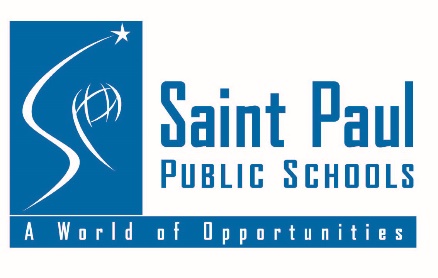 Towing WarningENGLISH:Vehicles parked without authorization may be towed at owner's expense. Please see the school clerk or remove your vehicle.SOMALI:Gaarigii halkan la dhigo fasax la'aan waa la jiidayaa kharashkana waxaa bixinaya milkiilaha gaariga. Fadlan la hadal karraaniga iskuulka ama gaarigaaga ka kexee meesha.KAREN:
SPANISH: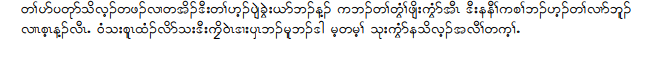 Los vehículos estacionados sin autorización pueden ser remolcados a expensas del propietario. Por favor, consulte en la oficina de la escuela o retire su vehículo.HMONG:Cov tsheb uas nres ntawm qhov chaw nres tsheb no yam tsis tau kev tso cai mas yuav raug cab thiab tus tswv tsheb yuav yog tus poob nyiaj mus txhiv lub tsheb rov qab. Thov mus cuag tsev kawm ntawv tus neeg teev ntawv los yog tshem koj lub tsheb tawm.